ASSUNTO: SOLICITO AO SR. PREFEITO MUNICIPAL CARLOS NELSON BUENO ATRAVÉS DA SECRETARIA COMPETENTE, MANUTENÇÃO NA ILUMINAÇÃO PÚBLICA DA RUA JOSÉ DO AMARAL MELLO, LOCALIZADA NO BAIRRO JARDIM NAZARETH.DESPACHO     SALA DAS SESSÕES____/____/_____PRESIDENTE DA MESAINDICAÇÃO Nº DE 2020SENHOR PRESIDENTE,SENHORES VEREADORES E VEREADORAS.Senhor Presidente, Apresento a V.Exa., nos termos do Art. 160 do Regimento Interno, a presente Indicação, a ser encaminhada ao Senhor Prefeito Municipal Carlos Nelson Bueno, juntamente com a Secretaria competente, manutenção na iluminação pública da Rua José do Amaral Mello, localizada no Bairro Jardim Silvânia. Considerando o poste com lâmpada queimada em frente ao Materiais de Construção Jardim Silvânia.    Sala das Sessões “Vereador Santo Rótolli”, em 24 de agosto de 2020.Vereador Eng. Agrônomo Jorge Setoguchi 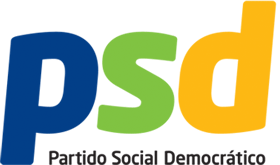 